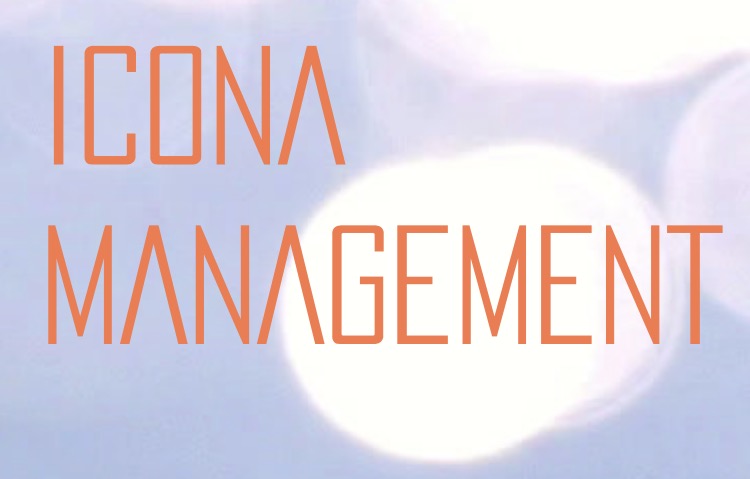 THE CHILDREN (PERFORMANCE) REGULATIONS 1968Name of Child………………………………………………………… Name of School………………………………………………………. Address………………………………………………………………... Postcode………………………………………………………………. Telephone………………………….Fax………………………………….I give permission for the above named child to be absent from school for the purpose of  performance work (photographic modelling, film, TV, commercials) for a limited number of days as per The Children (Performance) Regulations 1968.Date(s) of authorised absence………………………………………..Signature of Headteacher…………………………………………….Date……………………… Please return the signed form to: agent@iconamanagement.co.ukPlease stamp with school stamp below: